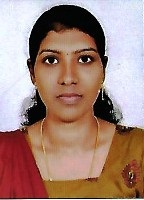 RESHMARESHMA.373153@2freemail.com    OBJECTIVE To excel in my chosen field in a job where creativity and hard work is appreciated and where there is ample scope for individual as well as organizational growth.  IT TRAININGCompleted three months IT Career Program at Faith InfoTech Academy, Technopark, Trivandrum, Kerala India in Java.  PROJECT IN FAITH INFOTECH I-VEZ: Is a time management system, which is used to record and track the time of the employee who is working on a particular project or under a particular client's project. Timesheet software enables project managers to easily track the progress of projects by enabling users to readily record time against tasks and assignments and to update the percent completion of tasks. It has been designed to ensure entering your timesheet information is efficient in terms of cost and time. It provides fixed and flexible reports to meet all your needs. Reporting on projects, staff and productivity will ensure you are marking the correct decision.	  ACADEMIC & PROFESSIONAL QUALIFICATIONSTECHNICAL SKILLSProgramming Language: C, C++, Core Java, PHP.Data   Base: My SQL, Oracle.Web Technology: HTML, CSS, Java Script, JSP, Servlet , PHP WORK EXPERIENCEWeb Developer – Jothydev's Diabetes Research Centre, Trivandrum, Kerala, India – From July 2015 to September 2017.Duties and ResponsibilitiesThe working area includes  PHP, HTML, MySQL.Manually tested a software developed by UST Global, Technopark.Developed and designed monthly online newsletter. Updating the official websites.Technical Support.Project co-ordinator for developing a software for diabetes tele-management.ACADEMIC PROJECTWord In A Nutshell Concise Range Query: Range queries, as one of the most commonly used tools, are often posed by the users to retrieve needful information from a spatial database. However, due to the limits of communication bandwidth and hardware power of handheld devices is neither communication efficient nor informative for the users. This is simply because that there are often too many results returned from a range query.PERSONAL PROFILE	Name                                           :  Reshma Age & Date of Birth		:   26, 20th October 1991Father’s Name			:  BenadiNationality			:  IndianMarital Status			:  MarriedGender				:  FemaleLanguages			: English, Hindi, MalayalamHOBBIES & INTERESTSDrawing,  Solving SudokuPERSONAL STRENGTHS Hardworking, Team Player, Supportive, Co- ordinatorDECLARATIONI hereby declare that the information given herewith is correct to my knowledge and I will be responsible for any discrepancy.CourseInstitutionBoard/UniversityYearPercentageB. Tech(Computer Science)Marian ENGG College, KazhakootamKerala University2009-20136512th (Science)St. Thomas HSS Poonthura
Board of Higher Secondary Education2007-200975SSLCSt. Philomena’s GHS PoonthuraKerala Board2006-200779